          ҠАРАР                                                        ПОСТАНОВЛЕНИЕ«10» март  2021 й.               № 9                 «10» марта 2021 г.Об утверждении плана мероприятий по обустройству  тротуаров (пешеходных дорожек) в населенных пунктах сельского поселения Иликовский сельсовет муниципального района Благовещенский район Республики Башкортостан на 2021-2024 гг.В соответствии с Федеральным законом от 06.10.2003 № 131-ФЗ «Об общих принципах организации местного самоуправления в Российской Федерации»  и в целях создания благоприятных условий жизнедеятельности населения, администрация сельского поселения Иликовский сельсовет муниципального района Благовещенский район Республики Башкортостан ПОСТАНОВЛЯЕТ:1. Создать рабочую группу  по выполнению плана мероприятий по обустройству  тротуаров (пешеходных дорожек) в населенных пунктах сельского поселения Иликовский сельсовет муниципального района Благовещенский район Республики Башкортостан на 2021-2024 гг. (Приложение №1).2.Утвердить прилагаемый план мероприятий по обустройству  тротуаров (пешеходных дорожек) в населенных пунктах сельского поселения Иликовский сельсовет муниципального района Благовещенский район Республики Башкортостан на 2021-2024 гг. (Приложение №2).3. Обнародовать настоящее постановление на территории сельского поселения Иликовский  сельсовет и разместить на официальном сайте администрации сельского поселения Иликовский  сельсовет.4. Контроль за исполнением настоящего постановления оставляю за собой.      Глава сельского поселения                                           Д.З.Батршин         Приложение № 1к постановлению администрациисельского поселенияИликовский сельсоветмуниципального районаБлаговещенский районРеспублики Башкортостанот  10.03. 2021 г  № 9Рабочая группапо выполнению плана мероприятий по обустройству  тротуаров (пешеходных дорожек) в населенных пунктах сельского поселения Иликовский сельсовет муниципального района Благовещенский район Республики Башкортостан на 2021-2024 гг. 1. Батршин Динар Замирович – глава сельского поселения2. Гайсин Мунир Загирович – депутат Совета сельского поселения3. Гайсина Эльза Альфасовна – директор   МОБУ  ООШ с. Староиликово4. Батршина Лилия Аглямовна – депутат Совета сельского поселения5. Иблияминов Сирин Махмутович – депутат Совета сельского поселения6. Бикбулатов Динар Данисович – депутат Совета сельского поселенияПриложение № 2к постановлению администрациисельского поселенияИликовский сельсоветмуниципального районаБлаговещенский районРеспублики Башкортостанот  10.03. 2021 г  № 9Планмероприятий по обустройству  тротуаров (пешеходных дорожек) в населенных пунктах сельского поселения Иликовский сельсовет муниципального района Благовещенский район Республики Башкортостан на 2021-2024 гг.АУЫЛ  БИЛӘМӘҺЕ ХАКИМИӘТЕ ИЛЕКАУЫЛ СОВЕТЫМУНИЦИПАЛЬ РАЙОНЫНЫҢБЛАГОВЕЩЕН РАЙОНЫБАШКОРТОСТАН РЕСПУБЛИКАhЫ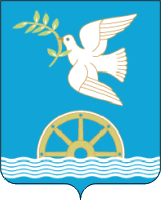 АДМИНИСТРАЦИЯ СЕЛЬСКОГО ПОСЕЛЕНИЯ ИЛИКОВСКИЙ СЕЛЬСОВЕТМУНИЦИПАЛЬНОГО РАЙОНА БЛАГОВЕЩЕНСКИЙ РАЙОН РЕСПУБЛИКИ БАШКОРТОСТАН№ п/пНаименование видов работСроки реализацииОтветственный за реализацию данного мероприятия1.Создание рабочей группы по выполнению плана мероприятий по обустройству  тротуаров (пешеходных дорожек) в населенных пунктах сельского поселения Иликовский сельсовет муниципального района Благовещенский район Республики Башкортостан на 2021-2024 гг. март 2021 г.Глава СП Батршин Д.З.2.Проектные работы по строительству тротуаров (пешеходных дорожек)  с. Староиликово Благовещенского района РБ2021 г.Администрация сельского поселения3.Планировочные работы  апрель-май 2022 г.Администрация сельского поселения, рабочая группа4.Строительство тротуара (пешеходной дорожки) в с. Староиликово по ул. 50 лет Октября2022 г.  Администрация сельского поселения5.Уборка мусора и смета, очистка в зимний период построенных тротуаров (пешеходных дорожек)ежегодно  Администрация сельского поселения